Supplementary MaterialSupplementary Table 1 Multiple regression analysis for the TBP score in patients with ankylosing spondylitis** Spearman’s correlation was used to investigate the correlation of total back pain (TBP) scores with other clinical variables. In multiple linear regression analysis, age and sex were arbitrarily entered into the model. Then, other variables including FSS scores, Bath Ankylosing Spondylitis Disease Activity Index (BASDAI) , hsCRP, ESR and BDI were considered in the model in a stepwise manner. Supplementary Table 2. Whole-brain functional connectivity differences between AS patients and HC*Node number based on power 264-ROI atlas. DMN: default mode network; SN: salience/network; DAN: dorsal attention network; SMN: sensory/somatomotor network.Supplementary Table 3. Supplementary Analysis: Effects of TreatmentSupplementary Figures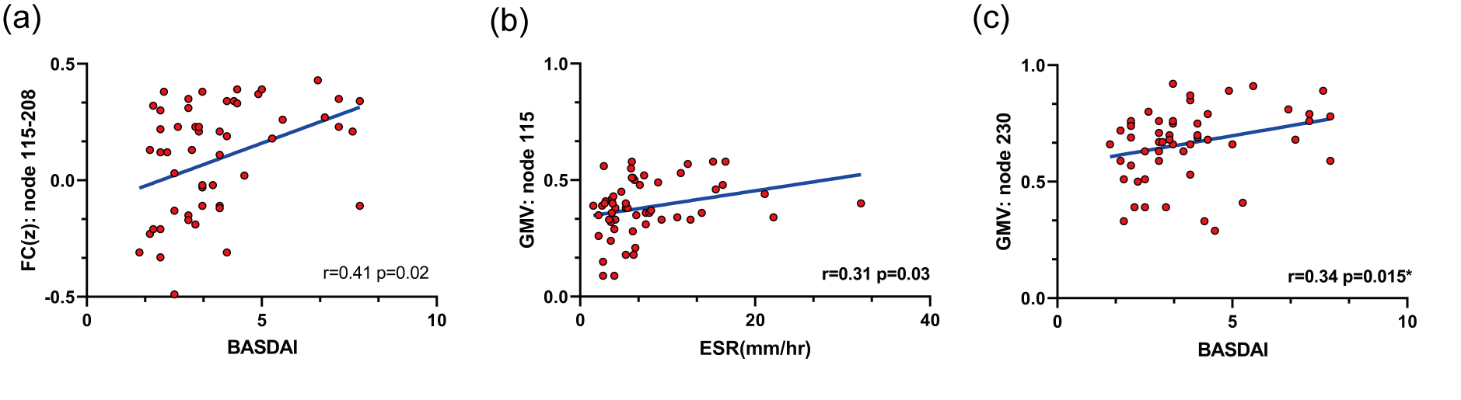 Supplementary Figure 1. (a)the FC between node 115(left medial prefrontal cortex) and 208(left insula) was positively correlated with BASDAI(p = 0.02, Bonferroni corrected); (b)the GMV of node 115(left medial prefrontal cortex) was positively correlated with ESR(p = 0.03, uncorrected); (c)the GMV of node 230(right putamen) was positively correlated with BASDAI(p = 0.015, uncorrected). FC: functional connectivity, GMV: gray matter volumeIndependentvariablesDependent variable (TBP score)Dependent variable (TBP score)Dependent variable (TBP score)Dependent variable (TBP score)Dependent variable (TBP score)IndependentvariablesSpearman’s correlationSpearman’s correlationMultiple linear regressionMultiple linear regressionMultiple linear regressionIndependentvariablesrpβtpAge-0.1680.231-0.040-1.3220.193Sex0.0170.9030.0560.4230.678FSS0.320.0710.1481.3250.192BASDAI0.4390.0120.6192.8890.021hsCRP-0.110.473-0.005-0.0990.921ESR-0.310.827-0.076-0.5680.573BDI0.0610.6680.0410.6710.506Node*Approximate structureNetworkASHCp-valueFDR corrected208 - 115left insula – medial prefrontal cortexDMN - SN0.09 ± 0.23-0.09 ± 0.150.007208 - 133left insula – left posterior cingulate cortexDMN -SN0.06 ± 0.180.01 ± 0.200.041115 - 262left middle frontal gyrus – left inferior temporal gyrusDMN – DAN0.14 ± 0.190.03 ± 0.170.01941 - 88  right precentral cortex –left precuneusDMN – SMN0.12 ± 0.220.05 ± 0.180.03192 - 107right posterior cingulate cortex – left anterior cingulate cortexDMN – DMN0.04 ± 0.170.14 ± 0.210.023Treated(n=38)Not treated(n=16)t valuep valueFunctional ConnectivityFunctional ConnectivityFunctional ConnectivityFunctional ConnectivityFunctional ConnectivityNode 115 - 2080.09 ± 0.230.06 ± 0.280.480.21Node 115 - 2620.15 ± 0.180.13 ± 0.210.310.76Node 92 - 1070.04 ± 0.190.04 ± 0.19-0.0020.99Nodal PropertiesNodal PropertiesNodal PropertiesNodal PropertiesNodal PropertiesNode 11538.1 ± 26.7541.1 ± 32.11-1.120.16Node 20846.2 ± 22.149.2 ± 34.2-0.390.07Node 16517.7 ± 8.6521.3 ± 6.91-1.780.52Node 17217.11 ± 7.819.9 ± 5.55-1.030.11Node 4148.51 ± 32.251.1 ± 29.8-1.070.29Node 26317.81 ± 7.1121.9 ± 7.11-1.920.78Gray matter volumesGray matter volumesGray matter volumesGray matter volumesGray matter volumesNode 2300.66 ± 0.150.65 ± 0.150.360.85Node 410.47 ± 0.120.43 ± 0.170.920.36Node 1070.43 ± 0.170.39 ± 0.140.820.42Node 1720.38 ± 0.120.37 ± 0.120.450.66Node 490.35 ± 0.070.38 ± 0.11-1.450.15Node 2630.66 ± 0.130.67 ± 0.160.0710.95